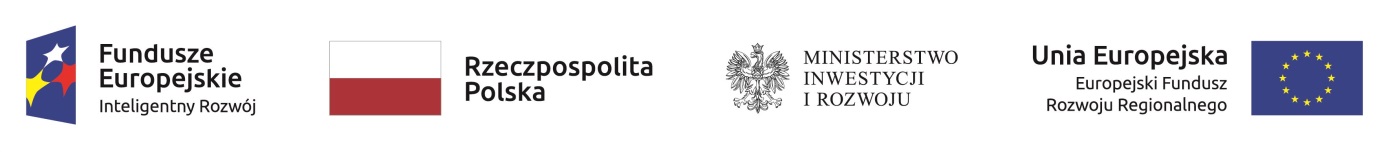 Wzór Upoważnienia do przekazania informacji objętych tajemnicą bankowąNabór 1/2.1/2019…......................................................(nazwa przedsiębiorcy)........................................................(adres)........................................................(NIP).......................................................(REGON)……………………………………………..…......................................................(nazwa podmiotu któremu mogą być przekazane informacje objęte tajemnicą bankową)........................................................(adres)........................................................(NIP).......................................................(REGON)Upoważnienie dla ………………do przekazania informacji objętych tajemnicą bankowąDziałając na podstawie art. 104 ust. 3 ustawy z dnia 29 sierpnia 1997 r. Prawo bankowe, ja/my niżej podpisany/i ............................................................., upoważniam/y ………….. (dalej: „Bank”) do przekazywania Ministrowi Inwestycji i Rozwoju informacji objętych tajemnicą bankową dotyczących potwierdzenia udzielenia mi/nam przez Bank promesy kredytowej (promesy udzielenia kredytu) 
o numerze:………………..……………../zawarcia umowy kredytowej 
o numerze:..............................................................................*. Upoważnienie udzielone jest na czas nieokreślony. Odwołanie niniejszego upoważnienia może nastąpić bez podania przyczyn w każdym czasie. .......................................... Data i Podpis osoby uprawnionej do reprezentowania Wnioskodawcy*niewłaściwe skreślić  